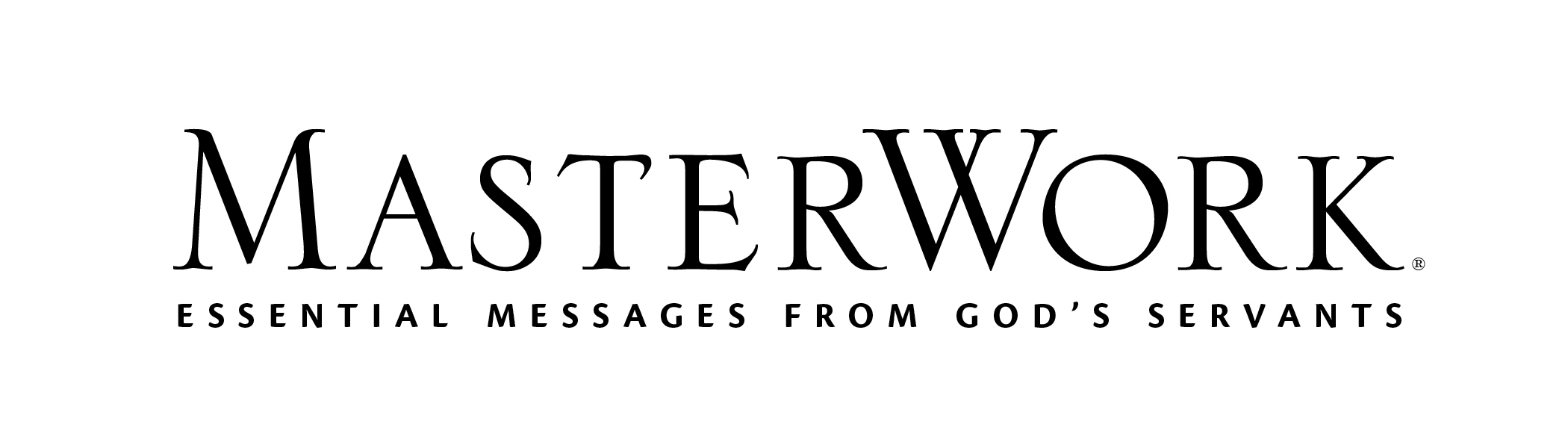 Servants for His GloryAuthor: Miguel NúñezLesson Title: “Be a Biblically Minded Servant” (pp. 21-34)Session 2March 10, 2024The main point of this lesson is: A biblical mind has been transformed by God’s Word and the Spirit to think, value, and behave as God desires.Focus on this goal: To help adults determine whether their lives reflect a biblical mindKey Bible Passage: Romans 12:2; 2 Corinthians 10:4-5Before the SessionObtain coffee filters for each participant. (Steps 3 and 7)During the SessionStep 1. Create Interest / Jumpstart DiscussionInvite adults to identify their favorite ways of gaining new knowledge or skills (Samples: listening to podcasts/TED Talks, watching how-to videos, reading a book, following social media influencers, taking a class.) Ask: What’s the purpose in gaining new knowledge or skills? Declare: We want to better our minds so we can be better at living this life. If we desire to be better servants for God’s glory, we need biblical minds. In this session we’ll examine what a biblical mind is and evaluate whether our lives reflect a biblical mind. Step 2. IntroductionInvite a volunteer to read Isaiah 5:13. Ask why God’s people were taken into exile. Ask: What kind of knowledge did they lack? Discuss Day One, activity 1 (p. 21), encouraging adults to provide reasons for their answers to that activity. Explore how people can gain knowledge of God (see the third paragraph of Day One, p. 21). Explain all of creation, including the human mind, was marred when Adam and Eve sinned. Request learners use the bullet points in Day One (p. 22)to describe the fallen mind (read the verses if time permits). Ask: What evidences of this do you see today? How should these descriptions compel us to pray for ourselves, our loved ones, and the unsaved? Examine what the fallen mind produces in people. Explore how the fallen mind reasons. Discuss Day One, activity 2 (pp. 22-23). Read the last sentence of Day One (p. 22). Step 3. The Importance of a Biblical MindDiscuss Day Two, activity 1 (p. 23). Consider how being conformed to this world starts with the mind. Request a volunteer read Matthew 22:37. Discuss: What might it look like on a daily basis to love the Lord with all our minds? How can doing so empower us to resist being conformed to this world’s way of thinking and acting? Invite a volunteer to read the Day Two Note (p. 24). Display a coffee filter and note we use filters in various areas of life to allow what we desire, and prevent what we don’t desire, to pass through. Determine the capable filter believers have to combat the bombardment of this world’s ideas and values. Discuss Day Two, activity 2 (p. 24). Assert it is essential believers continually filter everything through God’s Word because the world has turned its values upside down. Read Isaiah 5:20. Analyze the relationship between biblical values and developing a biblical mind (see last paragraph of Day Two, pp. 24-25). Step 4. Factors that Contribute to the Formation 
of Our Core ValuesAsk: Do most people form their values intentionally or subconsciously? Explain your reasoning. How does that impress upon you the necessity of filtering everything that comes to us in life through the truth of God’s Word? Consider why many people are threatened by the concept of changing their values. Invite a volunteer to read Ephesians 4:17-24. Analyze how people can change worldly values for biblical values. Note believers need to be aware of obstacles to the Christian mind that prevent them from making those exchanges. Guide the group to explore the three obstacles discussed in Day Three (pp. 26-27). Step 5. Distinguishing Marks of a Biblical MindState we want to be aware of and work against obstacles to a biblical mind. In addition, we want to consistently work with the Holy Spirit to develop some distinguishing marks of a biblical mind. As the group examines each distinguishing mark from Day Four (pp. 27-29), guide them to evaluate specific values, thoughts, attitudes, and actions believers need to filter out and what they need to allow into their minds to progressively develop a biblical mind. Step 6. The Loss of the Christian MindAsk: Who, or what, would you say is responsible for the loss of the Christian mind? Use remarks in Day Five (pp. 29-30) to note how the church bears a responsibility for that loss. Invite a volunteer to read Matthew 5:13-16. Ask: How would you grade the 21st century church on being salt and light in this world and why? Read John 17:14-18. Examine how believers can go into the world as Christ’s representatives without being of the world. Discuss the Day Five Note (p. 31). Discuss Day Five, activity 2 (p. 31). Step 7. Practical Application – Live Out the LessonGive each person a coffee filter and pen. Encourage learners to write on the filter a phrase from a verse examined today that challenges or encourages them, such as “be transformed by the renewing of your mind,” or “take every thought captive.” Encourage participants to place that filter in a location where it can be a daily visual reminder to work with God on developing a biblical mind. Close in prayer, inviting adults to silently pray the phrase on their filter for themselves as you lead a corporate prayer.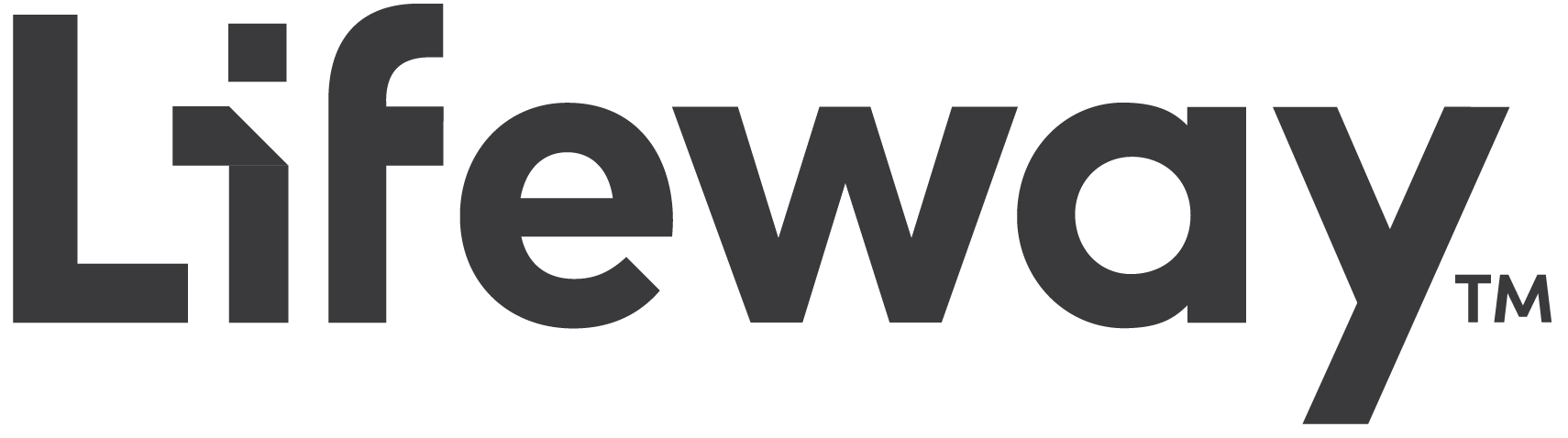 